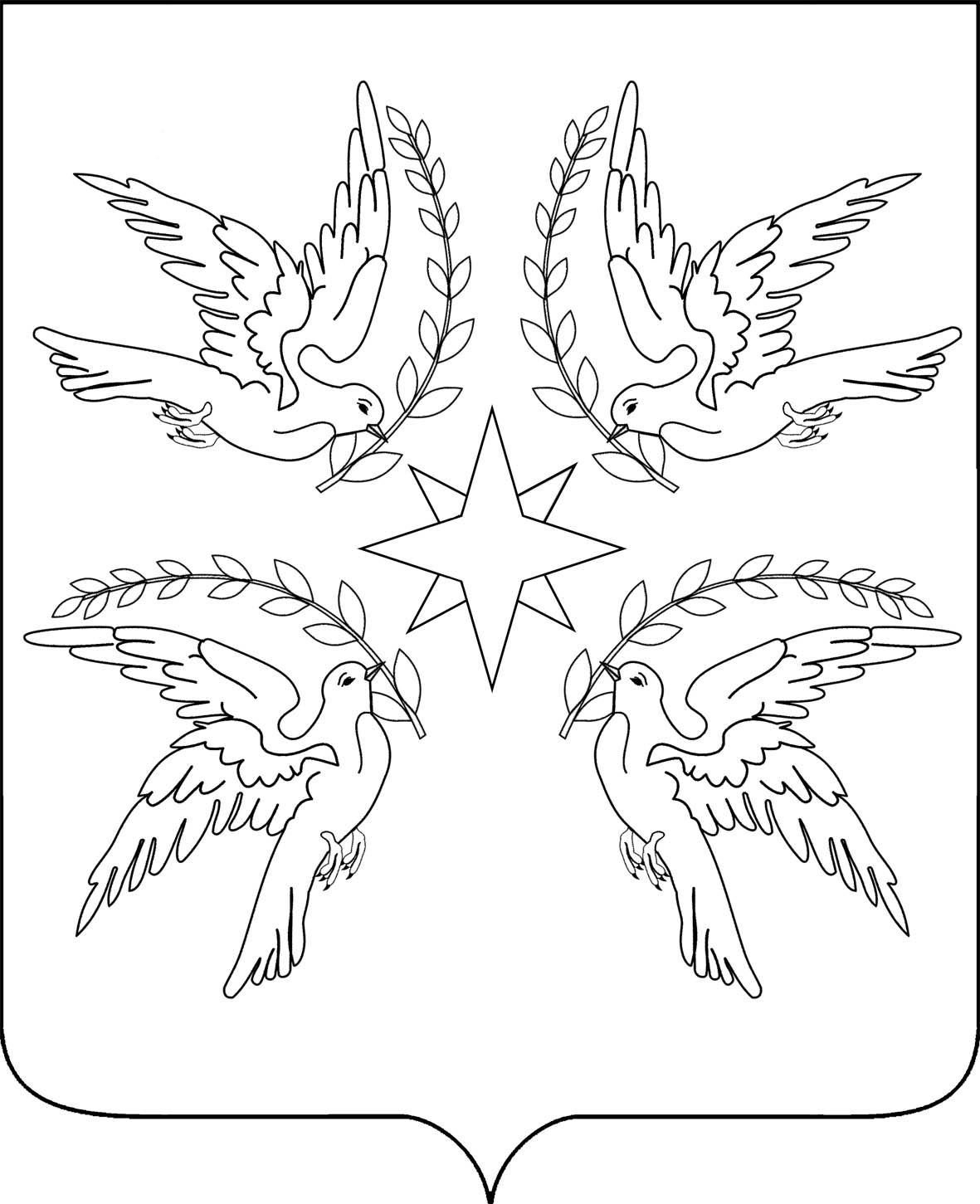 ПРОЕКТСОВЕТ Дружненского сельского поселения Белореченского района__ СЕССИЯ 3 СОЗЫВАРЕШЕНИЕ  _____________2014 года                                                                                № ___пос. ДружныйКраснодарский крайОб утверждении финансового отчета о поступлении ирасходовании средств местного бюджета, выделенныхтерриториальной избирательной комиссии Белореченскаяна подготовку и проведение выборов главыДружненского сельского поселения Белореченского районаВ соответствии с частью 7 статьи 47 Закона Краснодарского края от 26 декабря 2005 года № 966-КЗ «О муниципальных выборах в Краснодарском крае», статьей 26 Устава Дружненского сельского поселения Белореченского района, Совет Дружненского сельского поселения Белореченского района       р е ш и л: 1. Утвердить финансовый отчет о поступлении и расходовании средств местного бюджета, выделенных территориальной избирательной комиссии Белореченская на подготовку и проведение выборов главы Дружненского сельского поселения Белореченского района (прилагается).2. Направить копию настоящего решения в территориальную избирательную комиссию Белореченская.3. Направить настоящее решение в газету «Огни Кавказа» для опубликования.4. Настоящее решение вступает в силу со дня его принятия.Председатель СоветаДружненского сельского поселенияБелореченского района                                                                     А.В.ДубининПРИЛОЖЕНИЕк проекту решения Совета Дружненского сельскогопоселения Белореченского районаот ___ октября 2014 года № ___Финансовый отчет о поступлениии расходовании средств местного бюджета, выделенныхтерриториальной избирательной комиссии Белореченскаяна подготовку и проведение выборов главыДружненского сельского поселения Белореченского района№п/пЕди-ницаизме-ренияВсего по ко-миссиямв том числев том числев том числе№п/пЕди-ницаизме-ренияВсего по ко-миссиямТИКТИКУИКнепосред-ственныерасходы ко-миссии№п/пЕди-ницаизме-ренияВсего по ко-миссиямв том числев том числеУИКнепосред-ственныерасходы ко-миссии№п/пЕди-ницаизме-ренияВсего по ко-миссиямнепосред-ственныерасходы ко-миссиицентрализо-ванные рас-ходы для ни-жестоящихкомиссийУИКнепосред-ственныерасходы ко-миссии12456781Компенсация, дополнительная оплата труда, вознаграждениеруб.197168,0042216,0038080,00116872,002Изготовление избирательных бюллетеней для голосования на выборах главы муниципального образованияруб.5369,475369,470,000,003Изготовление информационных материаловруб.4630,004630,000,000,004Расходы на изготовление другой печатной продукциируб.0,000,000,000,005Транспортные расходыруб.17000,007000,000,0010000,006Канцелярские расходыруб.5062,500,005062,000,007Расходы на оборудование и содержание помещений и избирательных участковруб.4000,000,000,004000,008Другие расходы, связанные с подготовкой и проведением выборовруб.4100,000,000,004100,009Всего фактические расходы на подготовку и проведение выборовруб.237329,9759215,4743142,50134972,0010Возвращено неизрасходованных средств в местный бюджетруб.22670,03